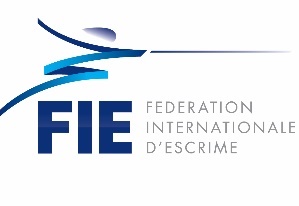 COVID-19 QUESTIONNAIREKeep the present form with you to show upon request.Valid for the following competitions:---PERSONAL DATAFULL NAME: GENDER: MALE  	FEMALE DATE OF BIRTH:NATIONALITY:FIE LICENCE NUMBER (FOR FENCERS):PLACE OF RESIDENCE (HOTEL):MOBILE PHONE NUMBER:E-MAIL ADDRESS:SANITARY, EPIDEMIOLOGICAL DATA- Last day of temperature check:- Last temperature recorded:- Do you do your daily temperature check? Yes: 		No: - Have you recently had any of the following symptoms :Fever (≥37,8°C) Sore throat Cough Breathing difficulty - First signs of symptoms (day/month):- Have you been tested for coronavirus? No 			Yes Please state place and date of the test ___________________________________________Result of the test:_____________________________________Risk assessment- I have been in close contact (less than 2 meters during more than 15 minutes) with suspected or confirmed coronavirus infected persons in the last 14 days: yes: 		no: - I live in the same household with a suspected or confirmed coronavirus infected person: yes: 		no: - I took care of someone suspected or confirmed to be infected by coronavirus: yes:		no: TRAVELLING INFORMATIONHave you had any travel to or from Coronavirus affected countries within the last 14 days?No:   Yes: 	Where : ……………………………………………….…………..		When (exact dates of arrival and departure):From where to where (please precise in case of multi-city trips)First trip:Itinerary: from			toDate: from			toSecond tripItinerary: from			toDate: from			toThird tripItinerary: from			toDate: from			toOther:Place and date :Signature :Comments: 